Aanvraagformulier bekkenfysiotherapieMedische  diagnose:		                        																																						 nevenpathologie / OK:																				Medicatie:Relevante onderzoeksresultaten:
												Behandelvraag:	
																																Aanvullingen / opmerkingen:																																																									

Naam Arts / Specialist: 									
Datum:				/	/	Handtekening:Bekkenfysiotherapie :Marieke KroonFit KrommenieKleine Beer 132-1341562 VH Krommenie  075-6210702                                                                     www.fitkrommenie.nl Zie ook www.defysiotherapeut.com register bekkenfysiotherapie.Het Kruispunt ,  multidisciplinair zorgcentrum voor bekkenproblematiek   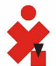 met vestigingen in  Heemskerk , Alkmaar en Maarssen.Het Kruispunt ,  multidisciplinair zorgcentrum voor bekkenproblematiek   met vestigingen in  Heemskerk , Alkmaar en Maarssen.Het Kruispunt HeemskerkMaerten van Heemskerckstraat 27c                                                                           
1964  EC  Heemskerk			 	
     0251-293770www.hetkruispunt.info 	Het Kruispunt AlkmaarVan de Veldelaan 691816 PB Alkmaar      072-5314795www.hetkruispunt.info 	Diana van VlietFysiotherapie EuropaBeneluxlaan 951946 WJ  Beverwijk   0251-236489  diana@fysiotherapieeuropa.nlwww.fysiotherapieeuropa.nlDiana van VlietFysio HeilooSlimpad 16a1851 LB  Heiloo   072-5339355www.fysioheiloo.nlIngrid GrosfeldIB Bekkenfysiotherapie man●vrouw●kindBetelgeuzestraat 61974 AP IJmuiden  0255 520935  of  06 1643 9779vestigingen in IJmuiden en Haarlemwww.bekkenfysiotherapeut.info Ingrid GrosfeldBekkenfysiotherapie Centrum HaarlemKoninginneweg 312012 GJ Haarlem   (06) 57 93 20 32www.bekkenfysiotherapiecentrum.nl Marja MeijerFysiotherapie Donker/Waal/HilbersKorte Cieweg 6 A1901 DT Castricum   0251-650269  www.fysiodwh.nl Marit OryFysiotherapeutisch Centrum SantpoortBurg. Weertsplantsoen 1082071 PK Santpoort-Noord  023-5490535www.fysiosantpoort.nl 